“LỜI SỐNG HẰNG NGÀY”	 Kinh Thánh: Châm ngôn 1-7	 Thời gian: Từ ngày 20.06.2021 – 27.06.2021Đọc Kinh Thánh: Hãy khoanh tròn những đoạn Kinh Thánh quý vị đã đọc xong trong tuần này: Châm ngôn     1,     2,     3,     4,     5,     6,    7.Điền vào khoảng trống, khoanh tròn đáp án đúng, nối ô cho đúng, hoặc thực hiện theo yêu cầu của từng câu và cho biết địa chỉ đầy đủ và cụ thể.  1. a/ Điều cần nhất cho chúng ta?  	b/ Điều mua bằng cả gia tài?	* Châm ngôn ___________2. 	a/ Ai? 	b/ Làm gì?………………………………….sự khôn ngoan. ………………………………….cho người ngay thẳng.………………………………….của người làm theo sự đoan chính.………………………………….các lối của người công bình.………………………………….đường của thánh đồ Ngài.	* Châm ngôn ___________3. Tìm câu Kinh Thánh có liên quan đến hình vẽ?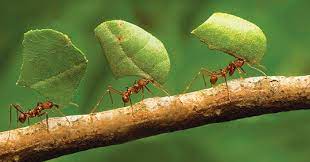 	* Châm ngôn ___________4. Nguồn gốc của sự tri thức đến từ đâu? (Xin trưng dẫn các câu Kinh Thánh nói điều này)  	* Châm ngôn ___________5. Để tránh khỏi sự cám dỗ của dâm phụ, cần phải: (Đánh dấu  vào ô đúng) Giữ các lời của Chúa. 	 Sự khôn ngoan & thông sáng cần thiết. Cột Lời Chúa trước cửa.	 Giấu nơi lòng và làm theo mạng lịnh Chúa.               	* Châm ngôn ___________6. Đức Chúa Trời hứa ban dư dật cho những ai dâng hiến tôn vinh Ngài (Điền và nối ô cho đúng) 	* Châm ngôn ___________7. Cái gì?♦ …………………….là một cái đèn.	♦ …………………….là ánh sáng.♦ …………………….là con đường sự sống.	* Châm ngôn ___________8. Điều gì người ác không làm thì không ngủ được?……………………………………….………………………………………	* Châm ngôn ___________9. Ai sẽ bị gian ác và tội lỗi mình bắt và vấn buộc?	* Châm ngôn ___________10. Thái độ và hành động của Đức Giê-hô-va đối với:	* Châm ngôn ___________HỘI THÁNH TIN LÀNH VIỆT NAM (MN)CHI HOÄI TOÂ HIEÁN THAØNHBAN CƠ ĐỐC GIÁO DỤC* Họ và tên:______________________* Năm sinh _________ ĐT: _________………………………………….………………………………….………………………………….………sợ……………………….Hãy lấy ……………………. ………………………của conVà …………………………. ……………………………mớiVậy, các ………………… …………………….dư dậtMà ………………………….……………………………….………………………………….Kẻ xấuNgười tốt♦ …………………..………kẻ gian tà♦ …………..……giáng trên nhà kẻ ác♦ ……………………kẻ hay nhạo báng♦ …………………………cùng người ngay thẳng♦ ……………….……chỗ ở của người công bình♦ ………………………cho người khiêm nhường